Lampiran 9                                   DOKUMENTASI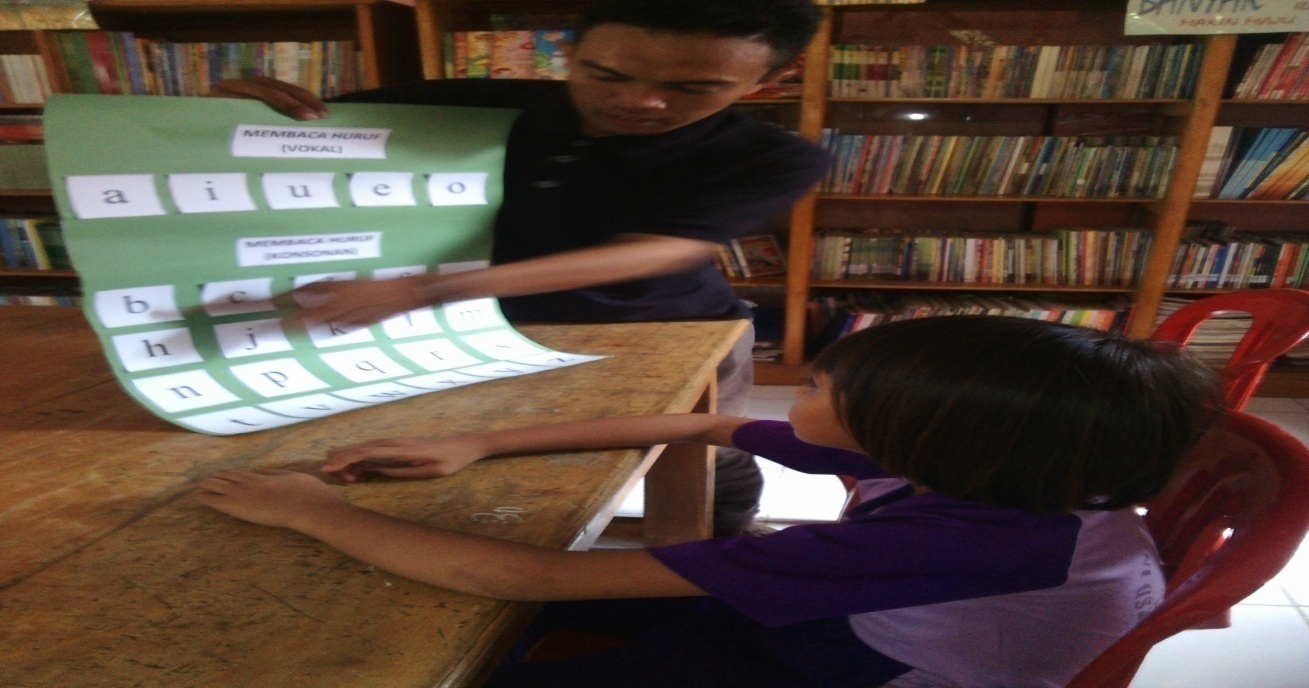 Peneliti menunjukkan huruf konsonan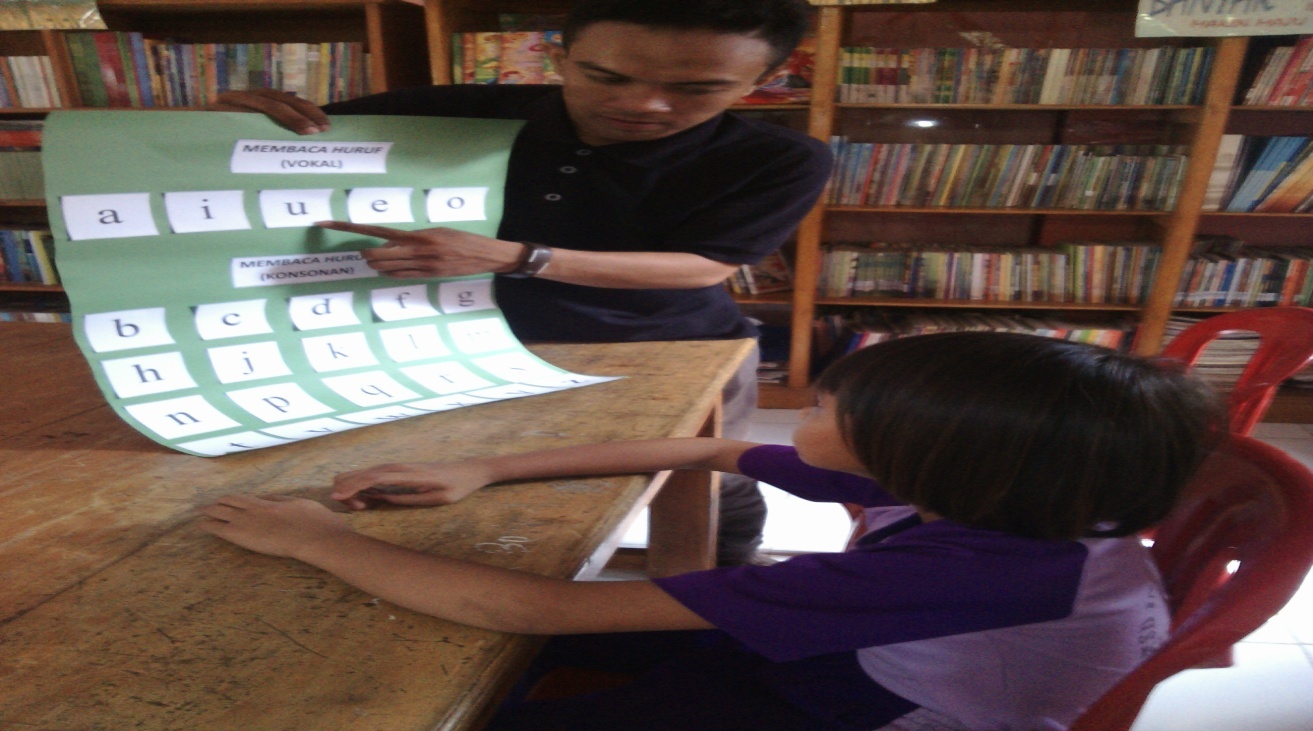 Peneliti menunjukkan huruf vocal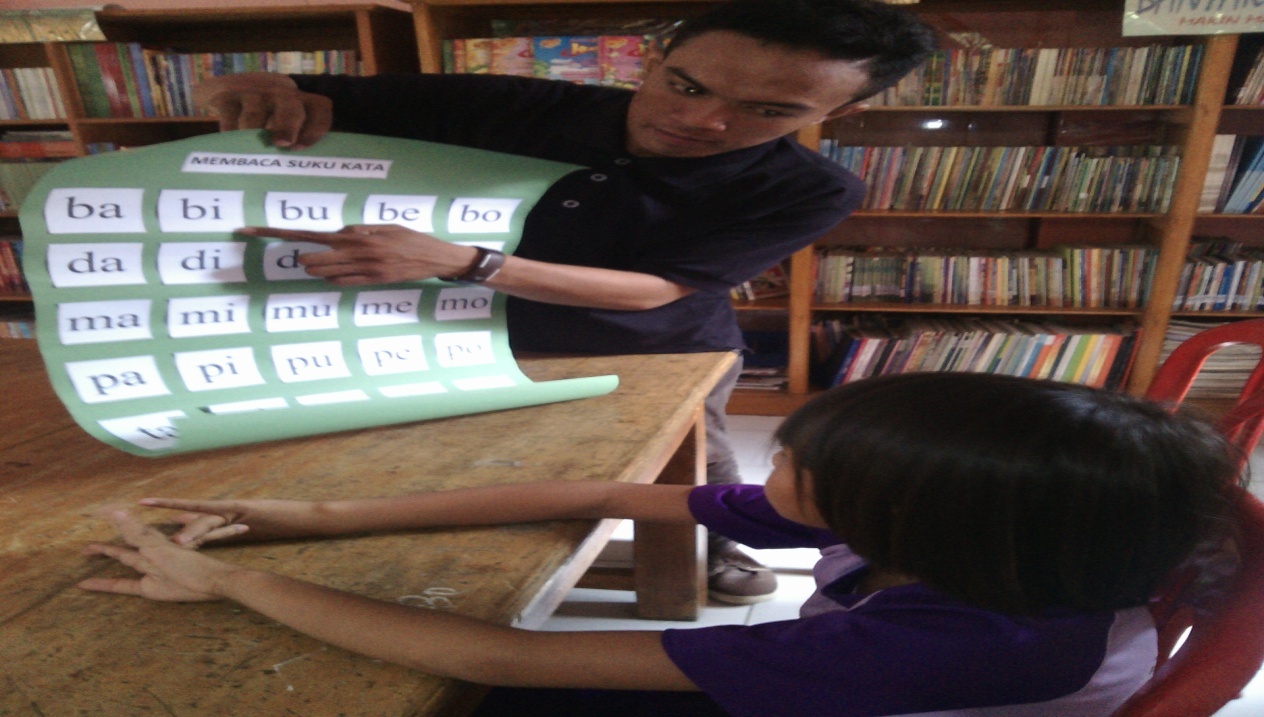 Murid membaca suku kata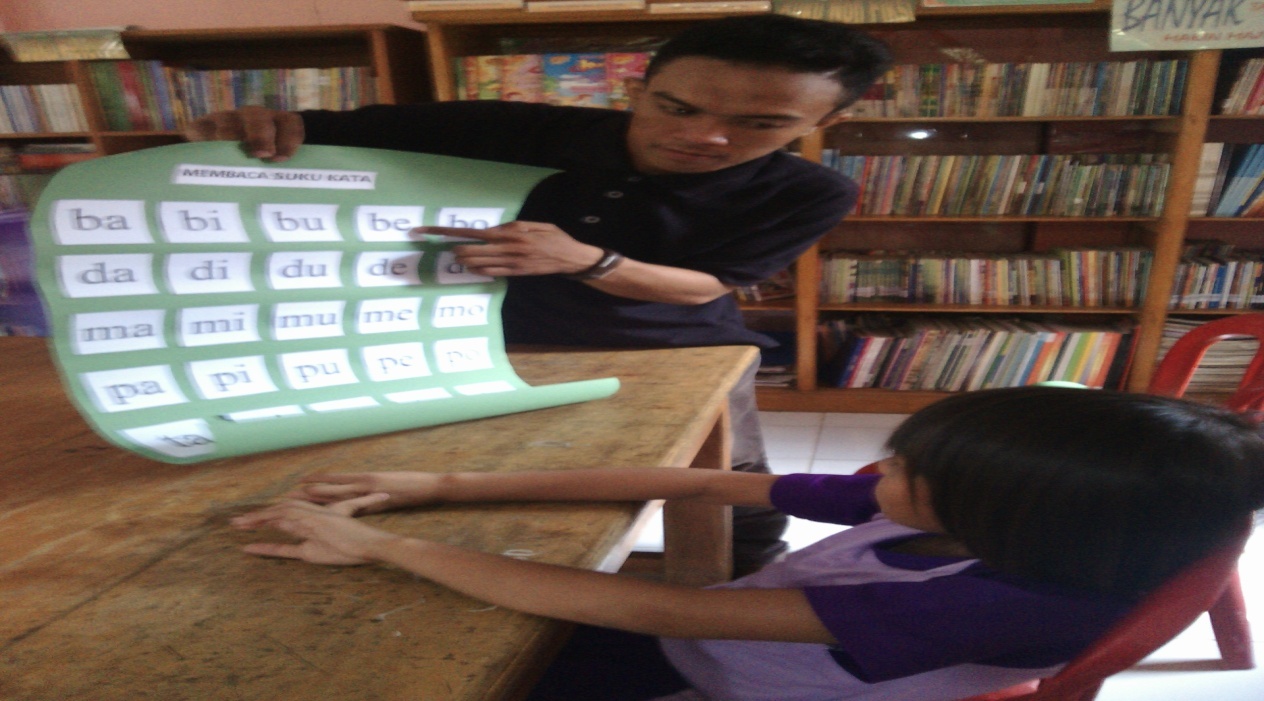 Murid kembali membaca suku kata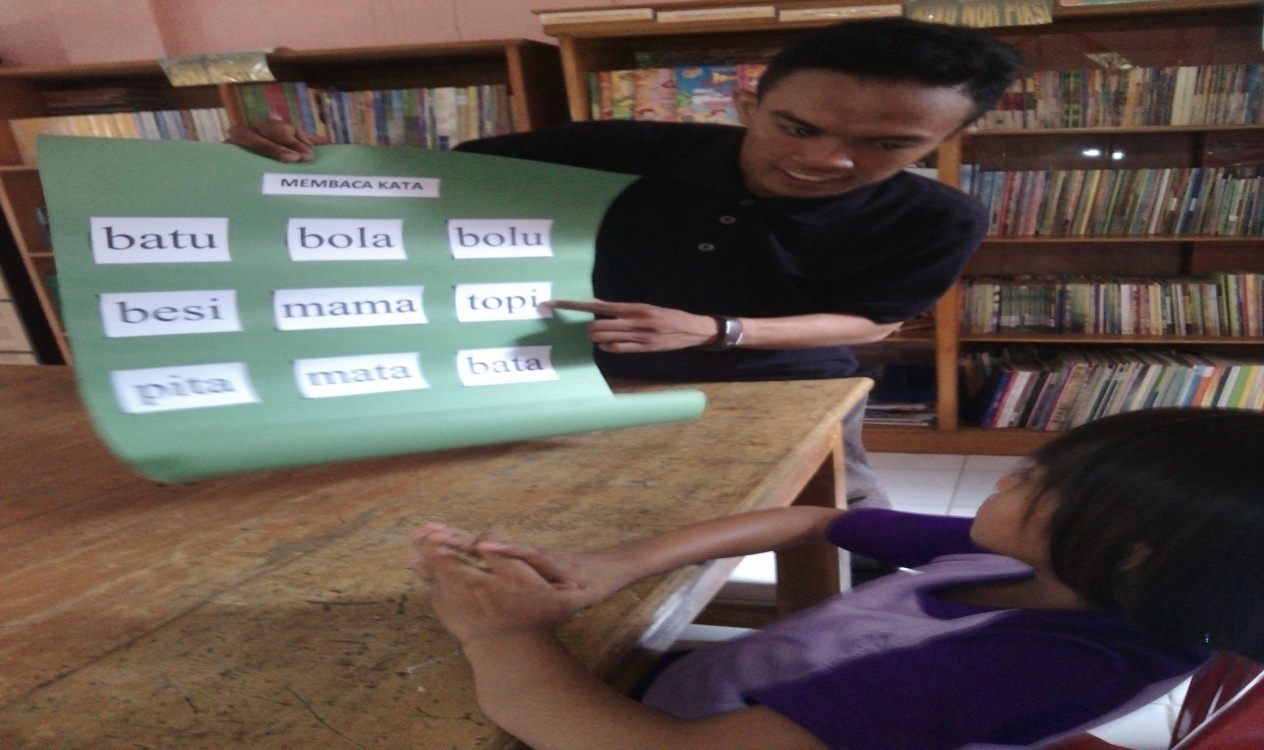 Murid kembali membaca kata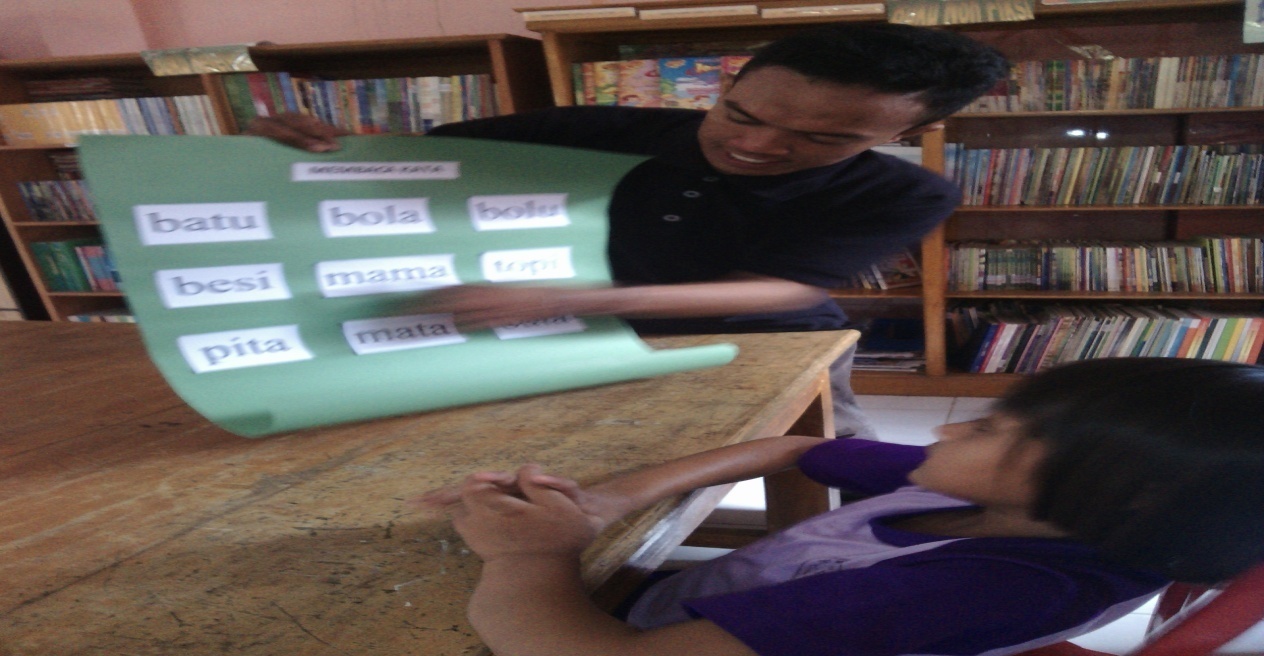 Murid membaca kata “mata”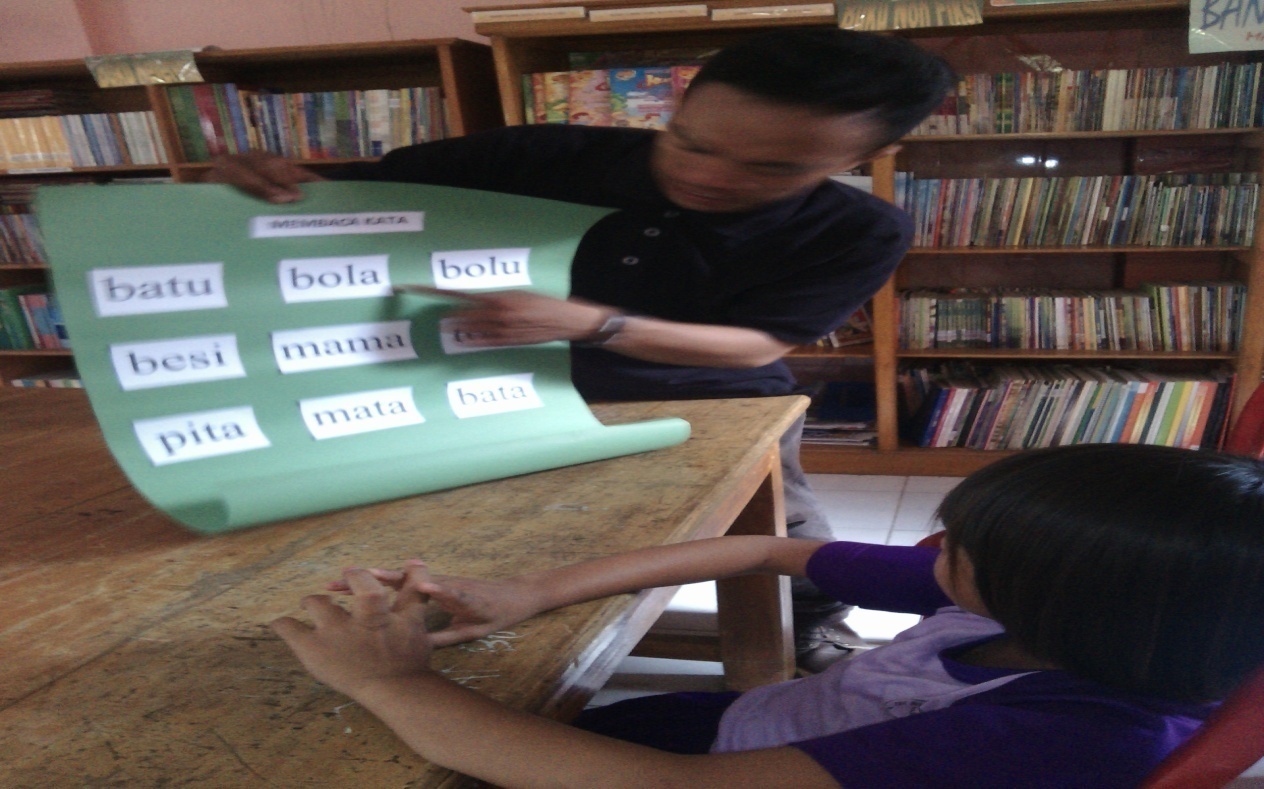 Murid membaca kata “bola”Saat Melakukan Wawancara Guru Kelas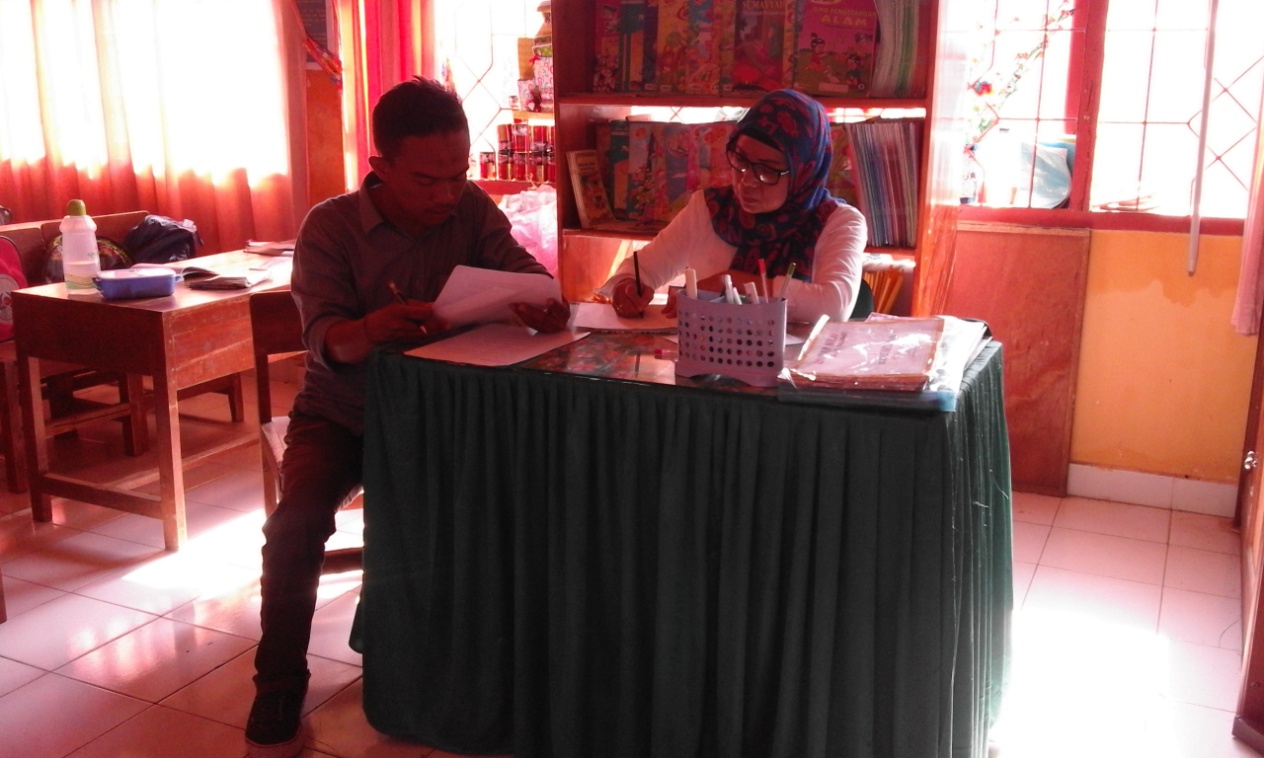 